     Angebots-Steckbrief		www.wiedereinstieg-me.de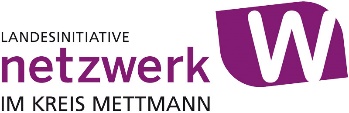 Name des AngebotsBeschreibung 
(max 1000 Zeichen)Link zur Angebotsbeschreibung (falls auf Website vorhanden) AngebotsdatenAngebotsdatenAngebotsdatenAngebotsdatenAngebotsdatenAngebotsdatenDatumBeginnEndeVeranstaltungsort online evtl. Link einfügen:evtl. Link einfügen:evtl. Link einfügen:Veranstaltungsort PräsenzAdresse Veranstaltungsort:Adresse Veranstaltungsort:Adresse Veranstaltungsort:Kosten (bitte ankreuzen)Anmerkungenkostenfreikostenfrei€ ________Kosten (bitte ankreuzen)AnmerkungenAnmeldefristAnmeldung 
(Link zur Website/ Mail-Adresse)Kontaktdaten VeranstalterKontaktdaten VeranstalterKontaktdaten VeranstalterKontaktdaten VeranstalterKontaktdaten VeranstalterKontaktdaten VeranstalterAnbieterAnsprechpersonTelefone-mailWebsiteAdministrationAdministrationErstellt vonErstelldatumAnmerkungen